FOCUSED NOTES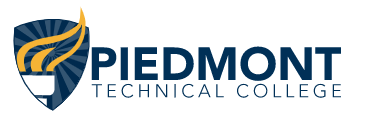 Topic:  Objective/Purpose:  Name:  Class:  Date:  Essential Question:  Essential Question:  Essential Question:  Essential Question:  Essential Question:  Cue column: Notes:  Notes:  Notes:  Summary Reflection: Summary Reflection: Summary Reflection: Summary Reflection: Summary Reflection: Cue column: Notes: Summary Reflection: Summary Reflection: 